Zalecenia dotyczące sposobu wypełniania załącznika – Formularz informacji związanych z przeprowadzeniem diagnozy cyberbezpieczeństwa Podstawa prawnaZgodnie z §4 pkt 8 Regulaminu Konkursu Grantowego Cyfrowy Powiat obligatoryjna jest realizacja zadania związanego z przeprowadzeniem diagnozy cyberbezpieczeństwa. W załączniku znajdują się 3 arkusze: <<KRI>>, <<CERT>> oraz <<Skala>>. 
Ocenie podlegają 2 arkusze: <<KRI>> oraz <<CERT>>.W arkuszu KRI należy:Wypełnić wszystkie pola (ocenić 32 wymagania). 
Pola do wypełnienia mają biały lub żółty kolor.Oceny opisowe (tekstowe) należy wpisać w puste pola zaznaczone na biało (kol. od E do G).W kol. H w polach zaznaczonych na żółto (pola wyboru) należy dokonać oceny wg podanej w arkuszu skali, tj. od 0 do 2. 
Domyślna wartość to „0”.ARKUSZ KRI (fragment)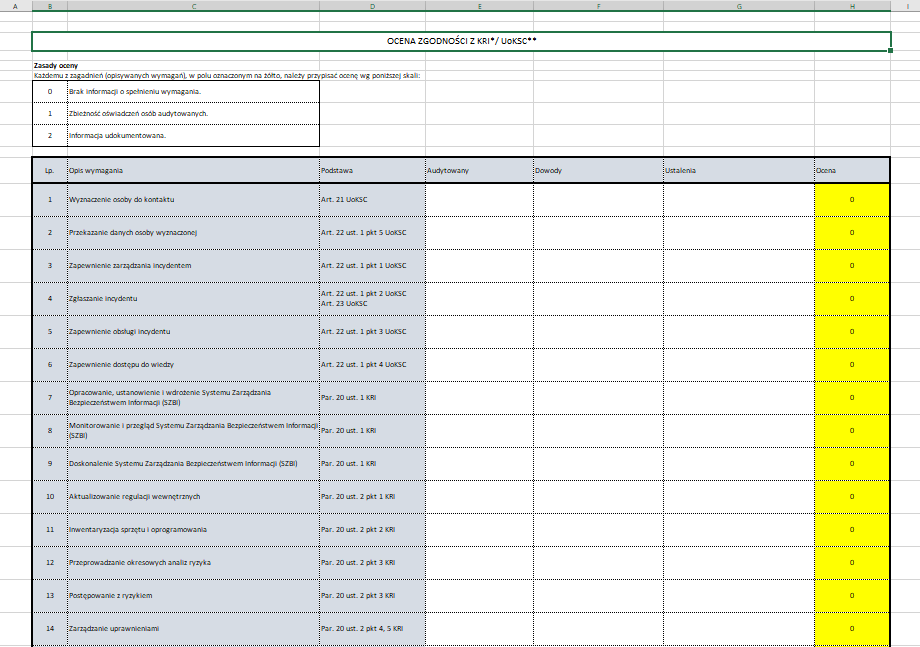 W arkuszu CERT należy:Wypełnić wszystkie pola. Pola do wypełnienia mają biały lub żółty kolor.Oceny opisowe (tekstowe) należy wpisać w puste pola zaznaczone na biało (kol. D).W kol. E należy dokonać oceny TYLKO w polach zaznaczonych 
na żółto (pola wyboru) wg podanej w arkuszu skali, tj. od 0 do 4. Domyślna wartość to „0”.ARKUSZ CERT (fragment)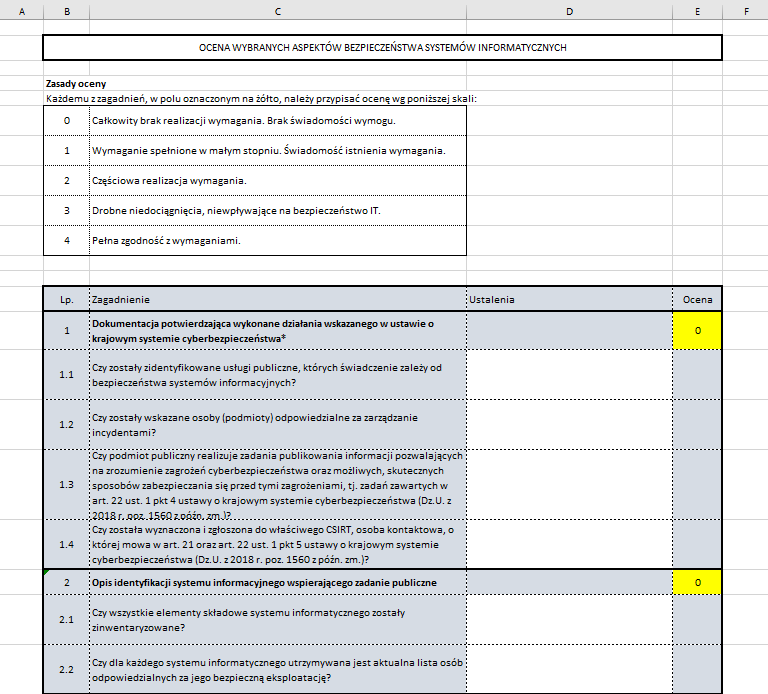 Zalecenia dotyczące sposobu wypełniania pól opisowych (tekstowych) w arkuszach KRI oraz CERT Należy wypełnić wszystkie wymagane pola. Opisy powinny być spójne z dokonaną oceną.Stosować jednoznaczne zapisy, wykorzystywać terminologię obowiązującą w ramach danego zagadnienia.Nie należy stosować odsyłaczy do innych wierszy, takich jak: 
j.w., poniżej lub odwołań do opisów zawartych w innych polach 
(np. wpis w pkt 5 tak jak w pkt 3). Dane zawarte w konkretnym polu będą podlegały przetwarzaniu bez odwoływania się do danych 
w innych polach.Nie należy wprowadzać hasła uniemożliwiającego otwarcie pliku ani też nie należy stosować haseł ograniczających modyfikację arkuszy.Nie należy zmieniać struktury i szaty graficznej arkuszy, np. dodawanie, usuwanie wierszy, kolumn, dodatkowe dzielenie lub łączenie pól.